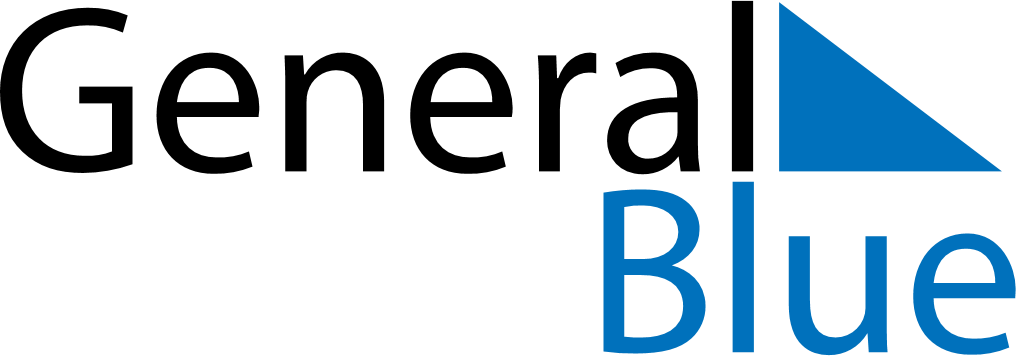 June 2024June 2024June 2024June 2024June 2024June 2024June 2024Buia, Friuli Venezia Giulia, ItalyBuia, Friuli Venezia Giulia, ItalyBuia, Friuli Venezia Giulia, ItalyBuia, Friuli Venezia Giulia, ItalyBuia, Friuli Venezia Giulia, ItalyBuia, Friuli Venezia Giulia, ItalyBuia, Friuli Venezia Giulia, ItalySundayMondayMondayTuesdayWednesdayThursdayFridaySaturday1Sunrise: 5:19 AMSunset: 8:51 PMDaylight: 15 hours and 31 minutes.23345678Sunrise: 5:18 AMSunset: 8:52 PMDaylight: 15 hours and 33 minutes.Sunrise: 5:18 AMSunset: 8:53 PMDaylight: 15 hours and 34 minutes.Sunrise: 5:18 AMSunset: 8:53 PMDaylight: 15 hours and 34 minutes.Sunrise: 5:17 AMSunset: 8:53 PMDaylight: 15 hours and 36 minutes.Sunrise: 5:17 AMSunset: 8:54 PMDaylight: 15 hours and 37 minutes.Sunrise: 5:17 AMSunset: 8:55 PMDaylight: 15 hours and 38 minutes.Sunrise: 5:16 AMSunset: 8:56 PMDaylight: 15 hours and 39 minutes.Sunrise: 5:16 AMSunset: 8:56 PMDaylight: 15 hours and 40 minutes.910101112131415Sunrise: 5:16 AMSunset: 8:57 PMDaylight: 15 hours and 41 minutes.Sunrise: 5:15 AMSunset: 8:58 PMDaylight: 15 hours and 42 minutes.Sunrise: 5:15 AMSunset: 8:58 PMDaylight: 15 hours and 42 minutes.Sunrise: 5:15 AMSunset: 8:58 PMDaylight: 15 hours and 43 minutes.Sunrise: 5:15 AMSunset: 8:59 PMDaylight: 15 hours and 43 minutes.Sunrise: 5:15 AMSunset: 8:59 PMDaylight: 15 hours and 44 minutes.Sunrise: 5:15 AMSunset: 9:00 PMDaylight: 15 hours and 45 minutes.Sunrise: 5:15 AMSunset: 9:00 PMDaylight: 15 hours and 45 minutes.1617171819202122Sunrise: 5:15 AMSunset: 9:01 PMDaylight: 15 hours and 46 minutes.Sunrise: 5:15 AMSunset: 9:01 PMDaylight: 15 hours and 46 minutes.Sunrise: 5:15 AMSunset: 9:01 PMDaylight: 15 hours and 46 minutes.Sunrise: 5:15 AMSunset: 9:02 PMDaylight: 15 hours and 46 minutes.Sunrise: 5:15 AMSunset: 9:02 PMDaylight: 15 hours and 46 minutes.Sunrise: 5:15 AMSunset: 9:02 PMDaylight: 15 hours and 46 minutes.Sunrise: 5:15 AMSunset: 9:02 PMDaylight: 15 hours and 46 minutes.Sunrise: 5:16 AMSunset: 9:03 PMDaylight: 15 hours and 46 minutes.2324242526272829Sunrise: 5:16 AMSunset: 9:03 PMDaylight: 15 hours and 46 minutes.Sunrise: 5:16 AMSunset: 9:03 PMDaylight: 15 hours and 46 minutes.Sunrise: 5:16 AMSunset: 9:03 PMDaylight: 15 hours and 46 minutes.Sunrise: 5:17 AMSunset: 9:03 PMDaylight: 15 hours and 46 minutes.Sunrise: 5:17 AMSunset: 9:03 PMDaylight: 15 hours and 45 minutes.Sunrise: 5:17 AMSunset: 9:03 PMDaylight: 15 hours and 45 minutes.Sunrise: 5:18 AMSunset: 9:03 PMDaylight: 15 hours and 44 minutes.Sunrise: 5:18 AMSunset: 9:03 PMDaylight: 15 hours and 44 minutes.30Sunrise: 5:19 AMSunset: 9:03 PMDaylight: 15 hours and 43 minutes.